Dagordning MedlemsmöteSvenska Dobermannklubben Stockholm5 december 2013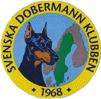  Mötets öppnande  Fastställande av röstlängd Val av mötesordförande Val av 2 st protokolljusterare tillika rösträknare Anmälan om mötessekreterare Mötets stadgeenliga utlysande Fastställande av dagordningen Ekonomisk rapportering Styrelsens berättelse sedan medlemsmötet i september och planerade aktiviteter för resterande delen av 2013Information och beslut om MH/MT-bananÖvriga frågor    Vinterutställningen 2014   	Rapport från LO-konferensenMötets avslutande